Activité rapide code 1Question 1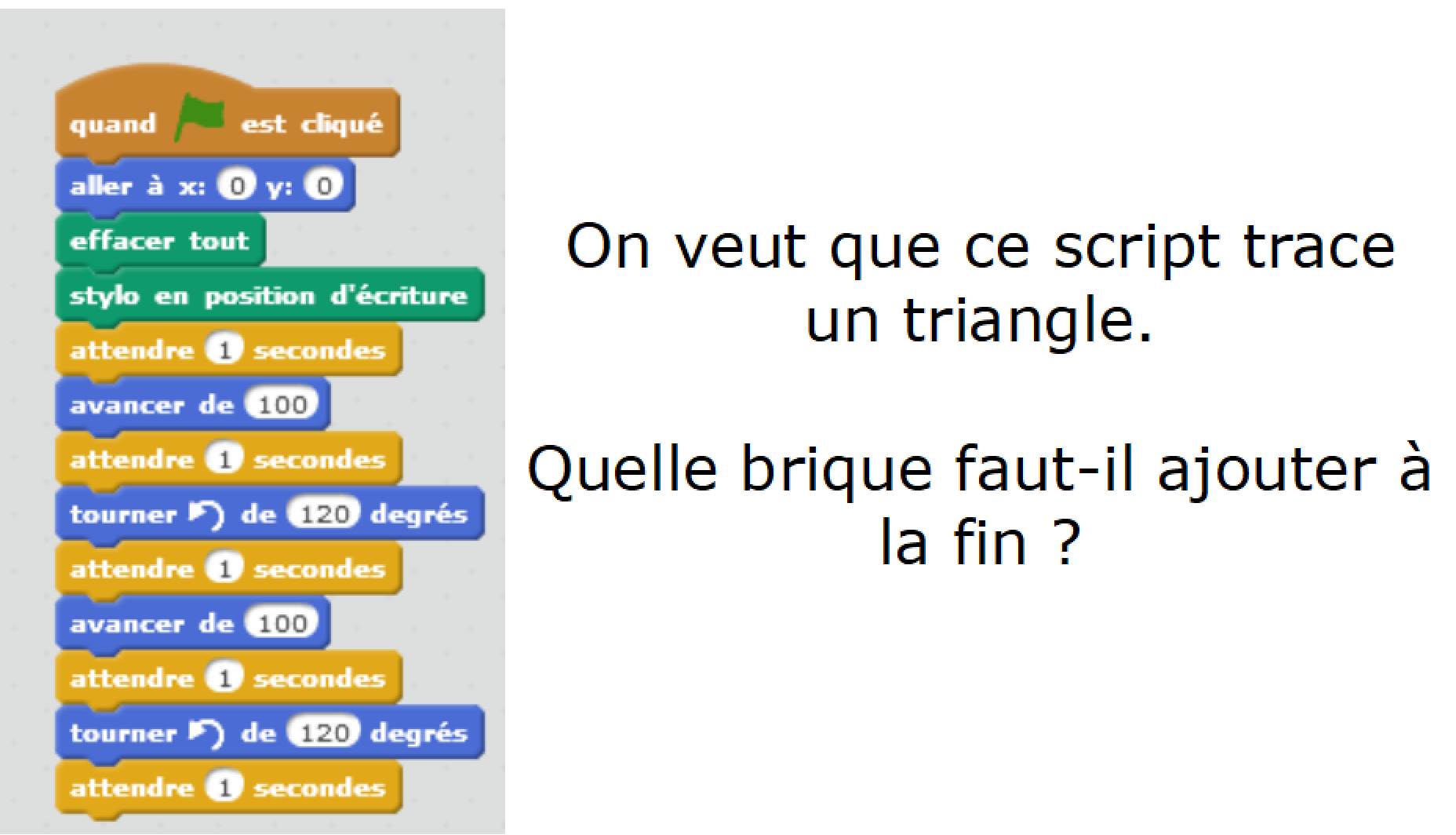 Question 2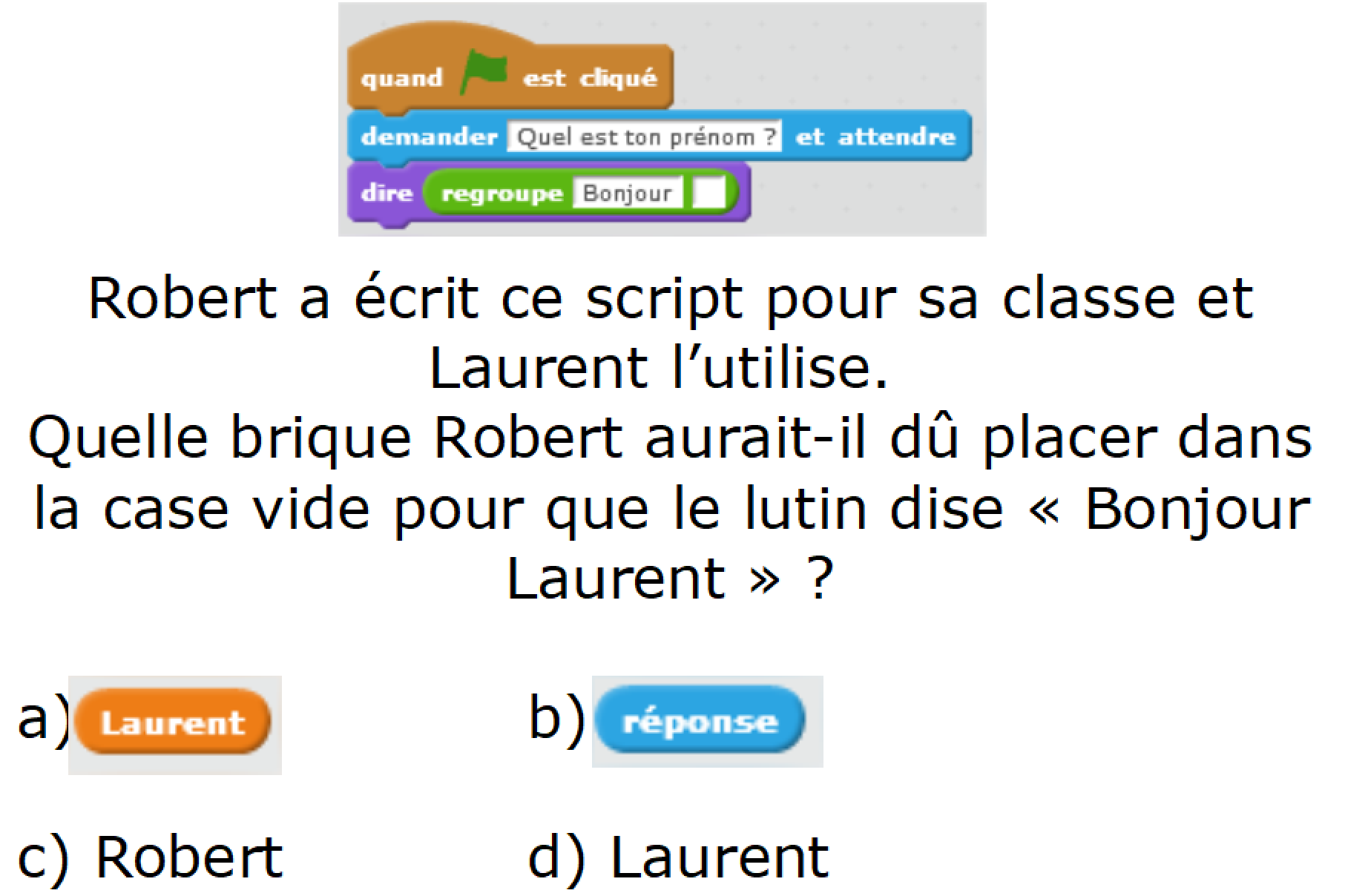 Question 3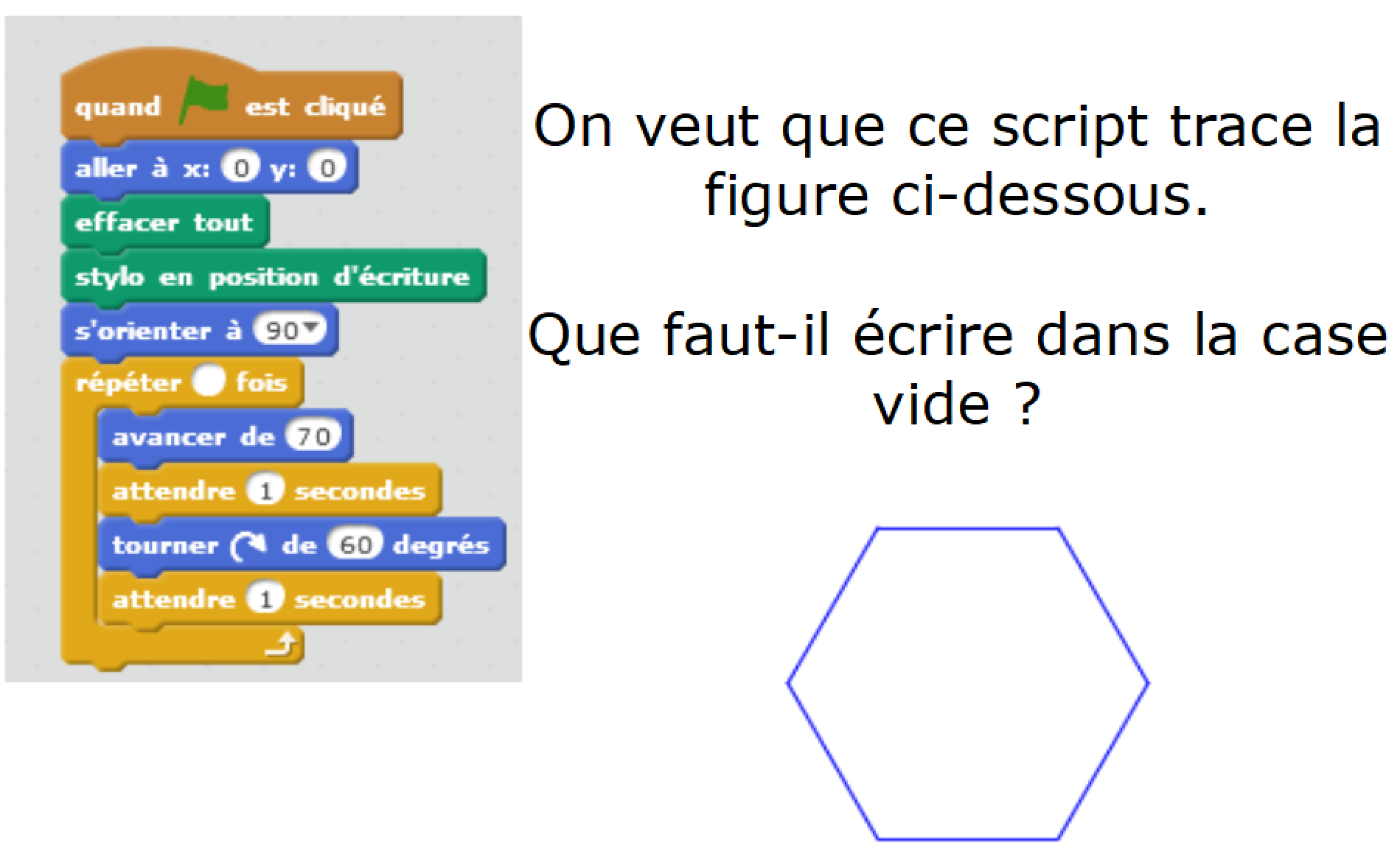 Question 4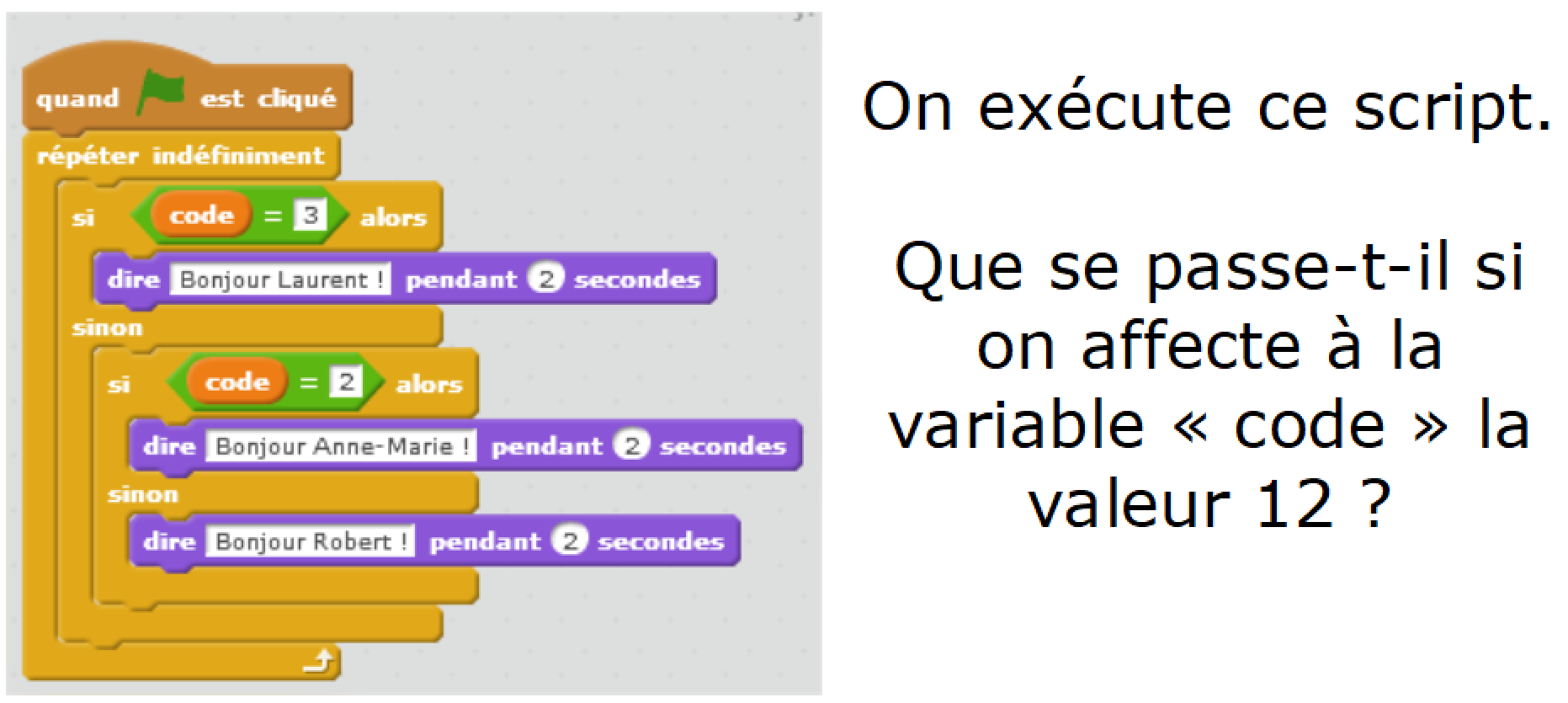 Question 5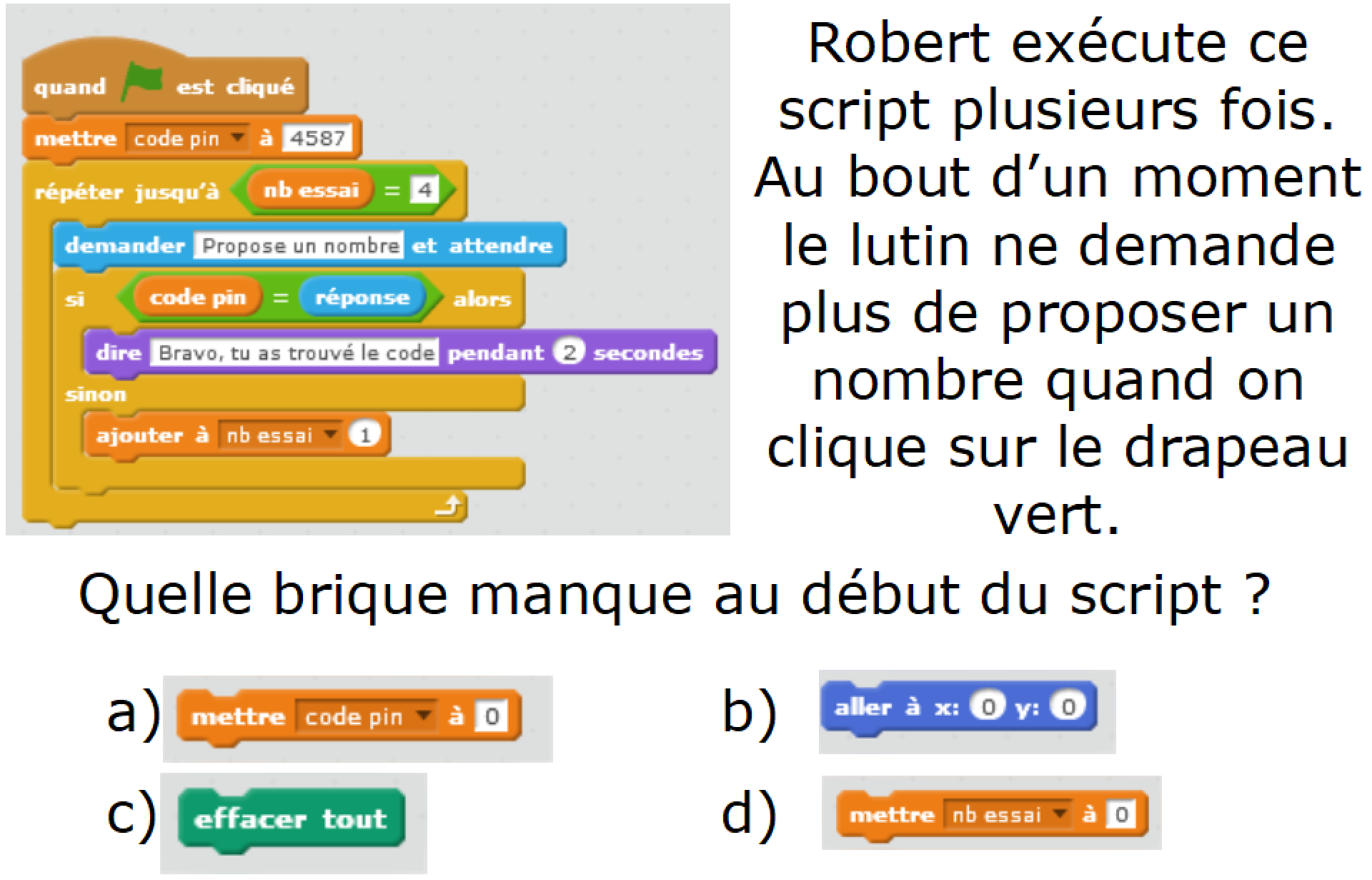 Activité rapide code 1Question 1Question 2Question 3Question 4Question 5